Číslo dohody: PPK-823a/25/20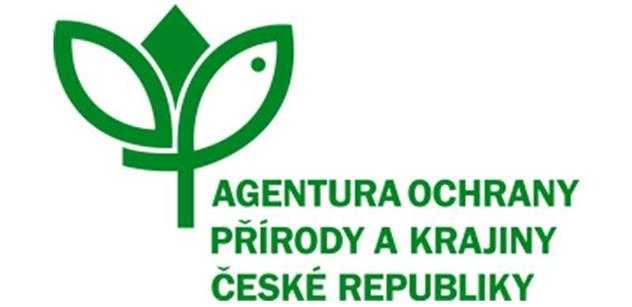 Dotační titul: DDOHODA O REALIZACI MANAGEMENTOVÝCH OPATŘENÍdle ust. § 68 odst. 2 a § 69 odst. 3 zák. č. 114/1992 Sb., o ochraně přírody a krajiny(dále jen „Dohoda“), 
kterou uzavírají níže uvedeného dne, měsíce a roku tito účastníci1. Česká republika – Agentura ochrany přírody a krajiny ČR, Regionální pracoviště      Střední ČechySídlo: Kaplanova 1931/1, 148 00, Praha 11 - ChodovKontaktní adresa: Podbabská 2582, 160 00 Praha 6IČ: 629 33 591zastoupena: RNDr. Jaroslav Obermajer, ředitel RP Střední ČechyV rozsahu této dohody osoba pověřená k jednání s vlastníkem, k věcným úkonům a k provedení kontroly realizovaných managementových opatření: Ing. Tomáš Urban
jakožto věcně a místně příslušný orgán ochrany přírody příslušný podle ustanovení § 75 odst. 1 písm. e) ve spojení s § 78 odst. 1 zákona č. 114/1992 Sb., o ochraně přírody a krajiny, v platném znění.(dále jen „AOPK ČR“)
a
2. VlastníkObec Choteč
Choteč 40 
252 26 Třebotov
IČ: 002 41 270bankovní spojení: číslo účtu: xxx kód banky: xxx
statutární zástupce Martin Bek, starostajakožto vlastník pozemku parc. č. 415/1 v k.ú. Choteč u Prahy(dále jen ”vlastník”)Čl. I.Účel a předmět Dohody1. Účelem této Dohody je úprava provádění péče o pozemky v III. zóně odstupňované ochrany přírody a krajiny CHKO Český kras z důvodu ochrany přírody v případě péče o pozemky prováděné nad rámec povinností uložených zákonem.2. Předmětem této Dohody je realizace konkrétních managementových opatření z důvodu ochrany přírody s hlavním cílem dosažení optimálního stavu předmětů ochrany a poskytnutí finančního příspěvku na péči podle § 69 zák. č. 114/1992 Sb., o ochraně přírody a krajiny .3. Touto Dohodou se vlastník zavazuje realizovat managementová opatření z důvodu ochrany přírody v rozsahu, termínu a způsobem specifikovaným v čl. II. této Dohody, dle pokynů AOPK ČR. AOPK ČR se zavazuje poskytnout vlastníkovi za řádně a včas realizovaná managementová opatření finanční příspěvek na péči specifikovaný v čl. III. této Dohody.Čl. II.Realizace managementových opatření/prací1. Účastníci dohody se dohodli, že vlastník provede dle pokynů AOPK ČR tato managementová opatření z důvodu ochrany přírody:Geodetické zaměření a vytyčení části hranic pozemku parc. č. 415/1 v k.ú. Choteč u Prahy o délce 500 m, která bude stabilizována plastovými mezníky v 16 lomových bodech. (Vymezení částí pozemků, které jsou předmětem tohoto díla, je upřesněno zákresem do mapovém podkladu, který je přílohou č. 2 této dohody.) Liniová výsadba 20 ks stromových dřevin – tvořených převážně druhem javor babyka, doplněného několika ks druhu javor mléč - na pozemcích parc. č. 415/1 v k.ú. Choteč u Prahy.Požadavky na provedení výsadby: - Výsadba bude prováděna na geodeticky zaměřené a vytyčené části pozemků parc. č. 415/1 v k.ú. Choteč u Prahy. - Dřeviny budou vysazeny v linii poblíž hranice mezi pozemky parc. č. 415/1 v k.ú. Choteč u Prahy a parc. č. 618 v k.ú. Třebotov. - Spon sazenic bude cca 12 m. - K výsadbě budou použity školkařské výpěstky - vysokokmeny (OK min. 10-12). - Sazenice budou kotveny ke 3 kůlům, vyvázány a opatřeny chráničkou z drátěného pletiva o šířce min. 100 cm ("králičí pletivo"). - Zemina ve výsadbových jámách bude vylepšena přidáním hydroabsorbentu - hydrogelu (půdního kondicionéru), zlepšujícího hospodaření s vodou na stanovišti. - Bude provedena předvýsadbová i povýsadbová zálivka. - U každé sazenice bude vytvořena závlahová mísa, která bude zamulčována organickým materiálem. - Zhotovitel se zavazuje pečovat o výsadbu po dobu 2 let. V rámci této péče bude zahrnuta obnova uhynulých kusů dřevin stejných parametrů a údržba kůlů i individuální ochrany. Za sledování stavu sazenic a funkčnosti kotvících a ochranných prvků nese odpovědnost objednatel, který v případě zjištění nedostatků bude informovat zhotovitele. - Opatření bude provedeno v souladu se standardy péče o přírodu a krajinu AOPK ČR - standard SPPK A02 001:2013 "Výsadba stromů" (ke stažení na www.standardy.nature.cz).Opatření bude provedeno na pozemku parc. č. 415/1 v k.ú. Choteč u Prahy a to v termínu od účinnosti Dohody do 30.10.2020 a dále podle příloh dle čl. V., odst. 2 této Dohody. (dále jen „managementová opatření“)Čl. III.Poskytnutí finančního příspěvku na péči1. Účastníci Dohody se dohodli, že vlastník zrealizuje managementová opatření specifikovaná v čl. II této Dohody za finanční příspěvek na péči ve výši 58 800,- Kč (slovy padesát osm tisíc osm set).2. AOPK ČR provede před vyplacením finančního příspěvku kontrolu realizovaných managementových opatření ve smyslu ust. § 19 odst. 4 vyhl. č. 395/1992 Sb., kterou se provádějí některá ustanovení zákona č. 114/1992 Sb., o ochraně přírody a krajiny, přičemž předmětem kontroly bude především splnění podmínek dle čl. II. této Dohody (dále jen „kontrola“). O této kontrole bude sepsán mezi účastníky Dohody písemný protokol podepsaný oprávněnými zástupci účastníků Dohody.3. AOPK ČR se zavazuje po provedení kontroly za řádně, včas a v souladu s ostatními podmínkami této Dohody provedená managementová opatření uhradit vlastníkovi finanční příspěvek na péči v celkové výši 58 800,- (cena slovy padesát osm tisíc osm set), podle pravidel dohodnutých v tomto článku Dohody a v souladu s ust. § 69 zák. č. 114/1992 Sb., o ochraně přírody a krajiny, v platném znění za užití ust. § 19 odst. 4 vyhl. č. 395/1992 Sb., kterou se provádějí některá ustanovení zákona České národní rady č. 114/1992 Sb., o ochraně přírody a krajiny. Nebudou-li managementová opatření realizována v souladu s čl. II této Dohody, finanční příspěvek na péči se vlastníkovi nevyplatí, budou-li managementová opatření realizována dle čl. II této Dohody pouze částečně, příspěvek se přiměřeně zkrátí, a to v souladu s ust. § 19 odst. 4 vyhl. č. 395/1992 Sb.4. Pokud ve lhůtě do 6 měsíců ode dne provedení kontroly managementových opatření vyjde najevo, že vlastník neprovedl tato opatření řádně (např. vymezenou metodou, postupem), je vlastník povinen učinit opatření k nápravě takového stavu, v souladu s pokyny AOPK ČR, je-li tento postup dle konzultace s AOPK ČR možný a účelný. Pokud ne, je vlastník povinen vrátit přiměřenou část poskytnutého finančního příspěvku v souladu s ust. § 19 odst. 4 vyhl. č. 395/1992 Sb.5. Vyúčtování vlastník vystaví a doručí AOPK ČR nejpozději do 10 pracovních dnů po provedení kontroly. Vyúčtování musí mít tyto náležitosti: jméno a adresa/název a sídlo vlastníka, IČ/datum narození, bankovní spojení a číslo účtu, předmět a číslo Dohody, výše finančního příspěvku.  6. Účastníci Dohody se dohodli, že vyúčtování vystavené vlastníkem je splatné do 30 kalendářních dnů po jeho obdržení AOPK ČR. AOPK ČR může vyúčtování vrátit do data jeho splatnosti, pokud obsahuje nesprávné nebo neúplné náležitosti či údaje a lhůta splatnosti 30 kalendářních dnů začíná běžet od nového doručení vyúčtování.
Čl. IV.Trvání a ukončení Dohody1. Tato Dohoda se uzavírá na dobu do 15.11.2020.2. Účastníci Dohody jsou oprávněni tuto Dohodu vypovědět jednostranně učiněnou výpovědí bez udání důvodu doručenou na adresu druhého účastníka Dohody specifikovanou v záhlaví Dohody. Výpovědní lhůta je jednoměsíční a počíná běžet prvním dnem následujícího měsíce po měsíci, v němž byla výpověď druhému účastníku doručena.
Čl. V.Ostatní a závěrečná ujednání1. V rozsahu touto Dohodou neupraveném se tato řídí zákonem č. 500/2004 Sb., správním řádem, v platném znění.2. Vlastník bere na vědomí, že tato veřejnoprávní smlouva (dohoda) může podléhat povinnosti jejího uveřejnění podle zákona č. 340/2015 Sb., o zvláštních podmínkách účinnosti některých smluv, uveřejňování těchto smluv a o registru smluv (zákon o registru smluv), zákona č. 134/2016 Sb., o zadávání veřejných zakázek, ve znění pozdějších předpisů a/nebo jejího zpřístupnění podle zákona č. 106/1999 Sb., o svobodném přístupu k informacím, ve znění pozdějších předpisů a tímto s uveřejněním či zpřístupněním podle výše uvedených právních předpisů souhlasí.3. Nedílnou součástí Dohody jsou přílohy:příloha č. 1 - kalkulace nákladůpříloha č. 2 - mapa se zákresem lokalizace prováděných opatření 4. Vlastník bezvýhradně souhlasí se zveřejněním své identifikace a dalších parametrů Dohody.5. Tato Dohoda se vyhotovuje ve 3 stejnopisech, z nichž AOPK ČR obdrží 2 vyhotovení a vlastník obdrží 1 vyhotovení.6. Tato Dohoda může být měněna a doplňována pouze písemnými a očíslovanými dodatky podepsanými oprávněnými zástupci účastníků Dohody.7. Tato Dohoda nabývá platnosti dnem podpisu oprávněným zástupcem posledního účastníka Dohody. Tato Dohoda nabývá účinnosti dnem podpisu oprávněným zástupcem posledního účastníka Dohody. Podléhá-li však tato Dohoda povinnosti uveřejnění prostřednictvím registru smluv podle zákona o registru smluv, nenabude účinnosti dříve, než dnem jejího uveřejnění. Účastníci Dohody se budou vzájemně o nabytí účinnosti Dohody neprodleně informovat.V PrazeV PrazeDne 21.8.2020Dne 21.8.2020Dne 21.8.2020V ChotčiDne 12.8.2020Dne 12.8.2020Za AOPK ČR:Za AOPK ČR:Za AOPK ČR:Za AOPK ČR:Za AOPK ČR:Vlastník:Vlastník:Vlastník:Vlastník:RNDr. Jaroslav Obermajer
ředitel RP Střední ČechyRNDr. Jaroslav Obermajer
ředitel RP Střední ČechyRNDr. Jaroslav Obermajer
ředitel RP Střední ČechyRNDr. Jaroslav Obermajer
ředitel RP Střední ČechyRNDr. Jaroslav Obermajer
ředitel RP Střední ČechyMartin Bek, starostaMartin Bek, starostaMartin Bek, starostaMartin Bek, starosta